ИзодеятельностьТема: КосмосХод выполнения работы.Для работы необходимо:  альбомный лист 4 с контуром Земли, палитра  с гуашью  разного цвета и бумажные салфетки.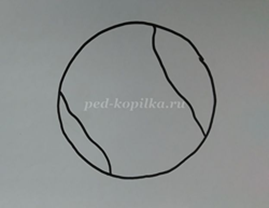 1. Возьмем один кусочек салфетки и сомнем его в комочек. Обмакнем в голубую краску и пропечатаем океан, только самое главное – не размазывать, а печатать.   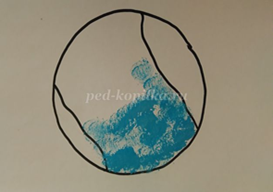 2.  Далее берем другую салфетку, ее также сминаем, обмакиваем в коричневую краску – это горы и суша, зеленой краской пропечатываем луга, леса и поля. Земля готова. 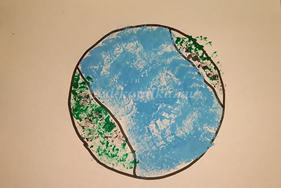 3.Теперь будем рисовать космос фиолетовой краской.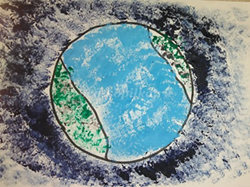 4. Последний штрих – рисуем далекие звезды и планеты желтой краской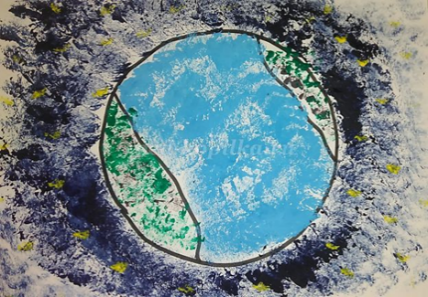 Желаем творческих успехов!Ждем фото ваших работ, они будут размещены на нашем сайте!